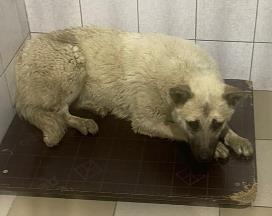 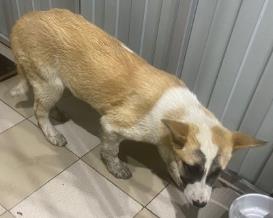 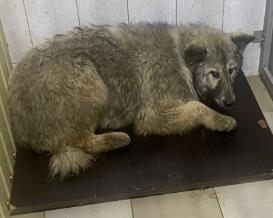 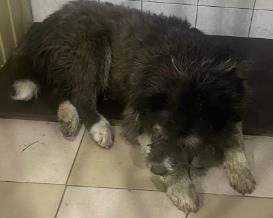 № 387Отловлено: 08.06.2023ул. Индустриальная, 36 стр. 23Вид: собака.Порода/пол: беспородная, сука.Окрас: белый.Возраст: 1,5 года.Вес: 19 кг.Рост: 40 см. в холке.Приметы: Особенности поведения:ДружелюбнаяИН: Вакцинация: Стерилизация: Вет. паспорт: нет№ 388Отловлено: 08.06.2023ул. Индустриальная, 36 стр. 23Вид: собака.Порода/пол: беспородная, сука.Окрас: рыжий с белым.Возраст: 6 месяцев.Вес: 13 кг.Рост: 30 см. в холке.Приметы: Особенности поведения:ДружелюбныйИН: Вакцинация: Кастрация: Вет. паспорт: нет№ 389Отловлено: 08.06.2023ул. Индустриальная, 36 стр. 16Вид: собака.Порода/пол: беспородный, кобель.Окрас: темно - серый.Возраст: 6 месяцев.Вес: 25 кг.Рост: 30 см. в холке.Приметы: Особенности поведения:ДружелюбныйИН: Вакцинация: Кастрация: Вет. паспорт: нет№ 390Отловлено: 08.06.20232 П – 2 ЗПУ, 44 стр. 1Вид: собака.Порода/пол: беспородный, кобель.Окрас: черный с белым.Возраст: 4 года.Вес: 30 кг.Рост: 54 см. в холке.Приметы: Особенности поведения:АгрессивныйИН: Вакцинация: Кастрация: ранееВет. паспорт: нет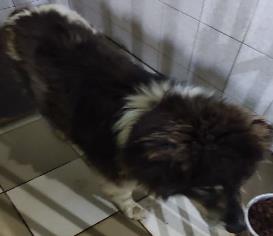 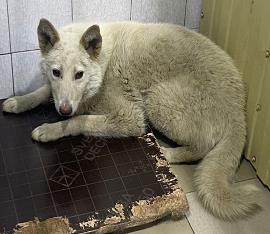 № 391Отловлено: 08.06.2023СОНТ Березка-88Вид: собака.Порода/пол: беспородный, кобель.Окрас: черно - белый.Возраст: 4 года.Вес: 30 кг.Рост: 54 см. в холке.Приметы: Особенности поведения:СпокойныйИН: 643110800241551Вакцинация: Кастрация: ранееВет. паспорт: нет№ 392Отловлено: 08.06.20232 П – 2 ЗПУ, 44БВид: собака.Порода/пол: беспородная, сука.Окрас: белый.Возраст: 6 месяцев.Вес: 14 кг.Рост: 46 см. в холке.Приметы: Особенности поведения:ДружелюбнаяИН: Вакцинация: Стерилизация: Вет. паспорт: нет